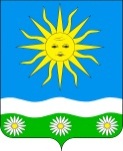 РЕШЕНИЕСОВЕТ ОТРАДНЕНСКОГО СЕЛЬСКОГО ПОСЕЛЕНИЯТИХОРЕЦКОГО  РАЙОНАот 29.12.2015 				                                                                 № 64станица ОтраднаяОб утверждении Порядка осуществления Советом Отрадненского сельского поселения Тихорецкого района бюджетных полномочий администраторов доходов бюджетов бюджетной системы Российской Федерации на 2016 год           На основании пункта 4 статьи 160.1 Бюджетного кодекса Российской Федерации и в целях совершенствования правового регулирования вопросов осуществления Советом Отрадненского сельского поселения Тихорецкого района бюджетных полномочий  администраторов доходов бюджетов бюджетной системы Российской Федерации, Совет Отрадненского сельского поселения Тихорецкого района р е ш и л: 	1.Утвердить Порядок осуществления Советом Отрадненского сельского поселения Тихорецкого района бюджетных полномочий администраторов доходов бюджетов бюджетной системы Российской Федерации согласно приложению № 1 к настоящему решению.	           2.Утвердить Перечень и коды доходов бюджета поселения, администрируемых Советом Отрадненского  сельского поселения Тихорецкого района согласно приложению № 2 к настоящему решению.            3. Считать утратившим силу решение Совета Отрадненского сельского поселения Тихорецкого района от 12 февраля 2015 года №29 «Об утверждении Порядка осуществления Советом Отрадненского сельского поселения Тихорецкого района бюджетных полномочий администраторов доходов бюджетов бюджетной системы Российской Федерации на 2015 год».            4.Настоящее решение разместить на официальном сайте администрации  Отрадненского   сельского поселения Тихорецкого района в информационно-телекоммуникационной сети «Интернет».           5.Контроль за выполнением настоящего решения возложить на постоянную планово-бюджетную комиссию Совета Отрадненского сельского поселения Тихорецкого района (Здориков).           6.Решение вступает в силу со дня его подписания.	Председатель Совета Отрадненского сельского поселения Тихорецкого района                                                                         Г.Г.ДенисенкоПредседатель Совета Отрадненского сельского поселения Тихорецкого района                                       Г.Г.ДенисенкоПРИЛОЖЕНИЕ №1ПРИЛОЖЕНИЕ №1ПРИЛОЖЕНИЕ №1к решению Совета Отрадненского сельского поселения  Тихорецкого районак решению Совета Отрадненского сельского поселения  Тихорецкого районак решению Совета Отрадненского сельского поселения  Тихорецкого районаот 29.12.2015 № 64от 29.12.2015 № 64от 29.12.2015 № 64ПОРЯДОКосуществления Советом Отрадненского сельского поселения Тихорецкого района бюджетных полномочий администраторов доходов бюджетов бюджетной системы Российской Федерации.            1.Настоящий Порядок осуществления Советом Отрадненского сельского поселения Тихорецкого района бюджетных полномочий администраторов доходов бюджетов бюджетной системы Российской Федерации (далее – Порядок) разработан в соответствии с Бюджетным кодексом Российской Федерации, приказом Министерства финансов Российской Федерации от 18 декабря 2013 года № 125н «Об утверждении Порядка учета Федеральным казначейством поступлений в бюджетную систему Российской Федерации и их распределения между бюджетами бюджетной системы Российской Федерации», приказом Федерального казначейства от 29 декабря 2012 года № 24н «О порядке открытия и ведения лицевых счетов территориальными органами Федерального казначейства».           2.Настоящий Порядок регулирует отношения по осуществлению бюджетных полномочий Советом Отрадненского сельского поселения Тихорецкого района, являющихся администраторами доходов бюджетов бюджетной системы Российской Федерации (далее –Совет).           3.В рамках настоящего Порядка в соответствии с п.2 ст.160.1 Бюджетного кодекса Российской Федерации и решением Совета Отрадненского сельского поселения Тихорецкого района от 09 декабря 2014 года № 13 «О внесении изменений в решение Совета Отрадненского сельского поселения Тихорецкого района от 12 июля 2012 года № 131«Об утверждении Положения о бюджетном процессе в Отрадненском сельском поселении Тихорецкого района»Совет является администратором, который обладает следующими бюджетными полномочиями:           а) осуществляет начисление, учет и контроль за правильностью исчисления, полнотой и своевременностью осуществления платежей в бюджет;           б) осуществляет взыскание задолженности по платежам в бюджет;           в) принимает решение о возврате излишне уплаченных (взысканных) платежей в бюджет и представляет в Управление Федерального казначейства по Краснодарскому краю (далее – УФК) поручений для осуществления возврата в порядке, установленном Министерством финансов Российской Федерации;          г) принимает решения о зачете (уточнении) платежей в бюджеты бюджетной системы Российской Федерации и представляет уведомление в УФК;         д) формирует и предоставляет главному администратору доходов бюджета сведения и бюджетную отчетность, необходимые для осуществления полномочий соответствующего главного администратора доходов бюджета;        е) предоставляет информацию, необходимую для уплаты денежных средств юридическими лицами за государственные и муниципальные услуги, а также иных платежей, являющихся источниками формирования доходов бюджетов бюджетной системы Российской Федерации, в Государственную информационную систему о государственных и муниципальных платежах в соответствии с порядком, установленным Федеральным законом от 27 июля 2010 года № 210-ФЗ «Об организации предоставления государственных и муниципальных услуг»,         ж) осуществляет иные бюджетные полномочия, установленные Бюджетным Кодексом Российской Федерации и принимаемыми в соответствии с ним нормативными правовыми актами (муниципальными правовыми актами), регулирующими бюджетные правоотношения;         з) до начала очередного финансового года доводит до плательщиков сведения о реквизитах счетов и информацию о заполнении расчетных документов;         и) осуществляет сверку поступлений в бюджет поселения с Управлением Федерального казначейства по Краснодарскому краю.Председатель Совета Отрадненского сельского поселения Тихорецкого района                                  Г.Г.Денисенко                                                                     ПРИЛОЖЕНИЕ № 2                                                                      к Решению Совета Отрадненского сельского поселения                                                                          Тихорецкого района                                                                          от 29.22.2015 № 64Перечень и коды доходов бюджета поселения, администрируемых Советом Отрадненского сельского поселения Тихорецкого районаПОРЯДОКосуществления Советом Отрадненского сельского поселения Тихорецкого района бюджетных полномочий администраторов доходов бюджетов бюджетной системы Российской Федерации.            1.Настоящий Порядок осуществления Советом Отрадненского сельского поселения Тихорецкого района бюджетных полномочий администраторов доходов бюджетов бюджетной системы Российской Федерации (далее – Порядок) разработан в соответствии с Бюджетным кодексом Российской Федерации, приказом Министерства финансов Российской Федерации от 18 декабря 2013 года № 125н «Об утверждении Порядка учета Федеральным казначейством поступлений в бюджетную систему Российской Федерации и их распределения между бюджетами бюджетной системы Российской Федерации», приказом Федерального казначейства от 29 декабря 2012 года № 24н «О порядке открытия и ведения лицевых счетов территориальными органами Федерального казначейства».           2.Настоящий Порядок регулирует отношения по осуществлению бюджетных полномочий Советом Отрадненского сельского поселения Тихорецкого района, являющихся администраторами доходов бюджетов бюджетной системы Российской Федерации (далее –Совет).           3.В рамках настоящего Порядка в соответствии с п.2 ст.160.1 Бюджетного кодекса Российской Федерации и решением Совета Отрадненского сельского поселения Тихорецкого района от 09 декабря 2014 года № 13 «О внесении изменений в решение Совета Отрадненского сельского поселения Тихорецкого района от 12 июля 2012 года № 131«Об утверждении Положения о бюджетном процессе в Отрадненском сельском поселении Тихорецкого района»Совет является администратором, который обладает следующими бюджетными полномочиями:           а) осуществляет начисление, учет и контроль за правильностью исчисления, полнотой и своевременностью осуществления платежей в бюджет;           б) осуществляет взыскание задолженности по платежам в бюджет;           в) принимает решение о возврате излишне уплаченных (взысканных) платежей в бюджет и представляет в Управление Федерального казначейства по Краснодарскому краю (далее – УФК) поручений для осуществления возврата в порядке, установленном Министерством финансов Российской Федерации;          г) принимает решения о зачете (уточнении) платежей в бюджеты бюджетной системы Российской Федерации и представляет уведомление в УФК;         д) формирует и предоставляет главному администратору доходов бюджета сведения и бюджетную отчетность, необходимые для осуществления полномочий соответствующего главного администратора доходов бюджета;        е) предоставляет информацию, необходимую для уплаты денежных средств юридическими лицами за государственные и муниципальные услуги, а также иных платежей, являющихся источниками формирования доходов бюджетов бюджетной системы Российской Федерации, в Государственную информационную систему о государственных и муниципальных платежах в соответствии с порядком, установленным Федеральным законом от 27 июля 2010 года № 210-ФЗ «Об организации предоставления государственных и муниципальных услуг»,         ж) осуществляет иные бюджетные полномочия, установленные Бюджетным Кодексом Российской Федерации и принимаемыми в соответствии с ним нормативными правовыми актами (муниципальными правовыми актами), регулирующими бюджетные правоотношения;         з) до начала очередного финансового года доводит до плательщиков сведения о реквизитах счетов и информацию о заполнении расчетных документов;         и) осуществляет сверку поступлений в бюджет поселения с Управлением Федерального казначейства по Краснодарскому краю.Председатель Совета Отрадненского сельского поселения Тихорецкого района                                  Г.Г.Денисенко                                                                     ПРИЛОЖЕНИЕ № 2                                                                      к Решению Совета Отрадненского сельского поселения                                                                          Тихорецкого района                                                                          от 29.22.2015 № 64Перечень и коды доходов бюджета поселения, администрируемых Советом Отрадненского сельского поселения Тихорецкого районаПОРЯДОКосуществления Советом Отрадненского сельского поселения Тихорецкого района бюджетных полномочий администраторов доходов бюджетов бюджетной системы Российской Федерации.            1.Настоящий Порядок осуществления Советом Отрадненского сельского поселения Тихорецкого района бюджетных полномочий администраторов доходов бюджетов бюджетной системы Российской Федерации (далее – Порядок) разработан в соответствии с Бюджетным кодексом Российской Федерации, приказом Министерства финансов Российской Федерации от 18 декабря 2013 года № 125н «Об утверждении Порядка учета Федеральным казначейством поступлений в бюджетную систему Российской Федерации и их распределения между бюджетами бюджетной системы Российской Федерации», приказом Федерального казначейства от 29 декабря 2012 года № 24н «О порядке открытия и ведения лицевых счетов территориальными органами Федерального казначейства».           2.Настоящий Порядок регулирует отношения по осуществлению бюджетных полномочий Советом Отрадненского сельского поселения Тихорецкого района, являющихся администраторами доходов бюджетов бюджетной системы Российской Федерации (далее –Совет).           3.В рамках настоящего Порядка в соответствии с п.2 ст.160.1 Бюджетного кодекса Российской Федерации и решением Совета Отрадненского сельского поселения Тихорецкого района от 09 декабря 2014 года № 13 «О внесении изменений в решение Совета Отрадненского сельского поселения Тихорецкого района от 12 июля 2012 года № 131«Об утверждении Положения о бюджетном процессе в Отрадненском сельском поселении Тихорецкого района»Совет является администратором, который обладает следующими бюджетными полномочиями:           а) осуществляет начисление, учет и контроль за правильностью исчисления, полнотой и своевременностью осуществления платежей в бюджет;           б) осуществляет взыскание задолженности по платежам в бюджет;           в) принимает решение о возврате излишне уплаченных (взысканных) платежей в бюджет и представляет в Управление Федерального казначейства по Краснодарскому краю (далее – УФК) поручений для осуществления возврата в порядке, установленном Министерством финансов Российской Федерации;          г) принимает решения о зачете (уточнении) платежей в бюджеты бюджетной системы Российской Федерации и представляет уведомление в УФК;         д) формирует и предоставляет главному администратору доходов бюджета сведения и бюджетную отчетность, необходимые для осуществления полномочий соответствующего главного администратора доходов бюджета;        е) предоставляет информацию, необходимую для уплаты денежных средств юридическими лицами за государственные и муниципальные услуги, а также иных платежей, являющихся источниками формирования доходов бюджетов бюджетной системы Российской Федерации, в Государственную информационную систему о государственных и муниципальных платежах в соответствии с порядком, установленным Федеральным законом от 27 июля 2010 года № 210-ФЗ «Об организации предоставления государственных и муниципальных услуг»,         ж) осуществляет иные бюджетные полномочия, установленные Бюджетным Кодексом Российской Федерации и принимаемыми в соответствии с ним нормативными правовыми актами (муниципальными правовыми актами), регулирующими бюджетные правоотношения;         з) до начала очередного финансового года доводит до плательщиков сведения о реквизитах счетов и информацию о заполнении расчетных документов;         и) осуществляет сверку поступлений в бюджет поселения с Управлением Федерального казначейства по Краснодарскому краю.Председатель Совета Отрадненского сельского поселения Тихорецкого района                                  Г.Г.Денисенко                                                                     ПРИЛОЖЕНИЕ № 2                                                                      к Решению Совета Отрадненского сельского поселения                                                                          Тихорецкого района                                                                          от 29.22.2015 № 64Перечень и коды доходов бюджета поселения, администрируемых Советом Отрадненского сельского поселения Тихорецкого районаПОРЯДОКосуществления Советом Отрадненского сельского поселения Тихорецкого района бюджетных полномочий администраторов доходов бюджетов бюджетной системы Российской Федерации.            1.Настоящий Порядок осуществления Советом Отрадненского сельского поселения Тихорецкого района бюджетных полномочий администраторов доходов бюджетов бюджетной системы Российской Федерации (далее – Порядок) разработан в соответствии с Бюджетным кодексом Российской Федерации, приказом Министерства финансов Российской Федерации от 18 декабря 2013 года № 125н «Об утверждении Порядка учета Федеральным казначейством поступлений в бюджетную систему Российской Федерации и их распределения между бюджетами бюджетной системы Российской Федерации», приказом Федерального казначейства от 29 декабря 2012 года № 24н «О порядке открытия и ведения лицевых счетов территориальными органами Федерального казначейства».           2.Настоящий Порядок регулирует отношения по осуществлению бюджетных полномочий Советом Отрадненского сельского поселения Тихорецкого района, являющихся администраторами доходов бюджетов бюджетной системы Российской Федерации (далее –Совет).           3.В рамках настоящего Порядка в соответствии с п.2 ст.160.1 Бюджетного кодекса Российской Федерации и решением Совета Отрадненского сельского поселения Тихорецкого района от 09 декабря 2014 года № 13 «О внесении изменений в решение Совета Отрадненского сельского поселения Тихорецкого района от 12 июля 2012 года № 131«Об утверждении Положения о бюджетном процессе в Отрадненском сельском поселении Тихорецкого района»Совет является администратором, который обладает следующими бюджетными полномочиями:           а) осуществляет начисление, учет и контроль за правильностью исчисления, полнотой и своевременностью осуществления платежей в бюджет;           б) осуществляет взыскание задолженности по платежам в бюджет;           в) принимает решение о возврате излишне уплаченных (взысканных) платежей в бюджет и представляет в Управление Федерального казначейства по Краснодарскому краю (далее – УФК) поручений для осуществления возврата в порядке, установленном Министерством финансов Российской Федерации;          г) принимает решения о зачете (уточнении) платежей в бюджеты бюджетной системы Российской Федерации и представляет уведомление в УФК;         д) формирует и предоставляет главному администратору доходов бюджета сведения и бюджетную отчетность, необходимые для осуществления полномочий соответствующего главного администратора доходов бюджета;        е) предоставляет информацию, необходимую для уплаты денежных средств юридическими лицами за государственные и муниципальные услуги, а также иных платежей, являющихся источниками формирования доходов бюджетов бюджетной системы Российской Федерации, в Государственную информационную систему о государственных и муниципальных платежах в соответствии с порядком, установленным Федеральным законом от 27 июля 2010 года № 210-ФЗ «Об организации предоставления государственных и муниципальных услуг»,         ж) осуществляет иные бюджетные полномочия, установленные Бюджетным Кодексом Российской Федерации и принимаемыми в соответствии с ним нормативными правовыми актами (муниципальными правовыми актами), регулирующими бюджетные правоотношения;         з) до начала очередного финансового года доводит до плательщиков сведения о реквизитах счетов и информацию о заполнении расчетных документов;         и) осуществляет сверку поступлений в бюджет поселения с Управлением Федерального казначейства по Краснодарскому краю.Председатель Совета Отрадненского сельского поселения Тихорецкого района                                  Г.Г.Денисенко                                                                     ПРИЛОЖЕНИЕ № 2                                                                      к Решению Совета Отрадненского сельского поселения                                                                          Тихорецкого района                                                                          от 29.22.2015 № 64Перечень и коды доходов бюджета поселения, администрируемых Советом Отрадненского сельского поселения Тихорецкого районаПОРЯДОКосуществления Советом Отрадненского сельского поселения Тихорецкого района бюджетных полномочий администраторов доходов бюджетов бюджетной системы Российской Федерации.            1.Настоящий Порядок осуществления Советом Отрадненского сельского поселения Тихорецкого района бюджетных полномочий администраторов доходов бюджетов бюджетной системы Российской Федерации (далее – Порядок) разработан в соответствии с Бюджетным кодексом Российской Федерации, приказом Министерства финансов Российской Федерации от 18 декабря 2013 года № 125н «Об утверждении Порядка учета Федеральным казначейством поступлений в бюджетную систему Российской Федерации и их распределения между бюджетами бюджетной системы Российской Федерации», приказом Федерального казначейства от 29 декабря 2012 года № 24н «О порядке открытия и ведения лицевых счетов территориальными органами Федерального казначейства».           2.Настоящий Порядок регулирует отношения по осуществлению бюджетных полномочий Советом Отрадненского сельского поселения Тихорецкого района, являющихся администраторами доходов бюджетов бюджетной системы Российской Федерации (далее –Совет).           3.В рамках настоящего Порядка в соответствии с п.2 ст.160.1 Бюджетного кодекса Российской Федерации и решением Совета Отрадненского сельского поселения Тихорецкого района от 09 декабря 2014 года № 13 «О внесении изменений в решение Совета Отрадненского сельского поселения Тихорецкого района от 12 июля 2012 года № 131«Об утверждении Положения о бюджетном процессе в Отрадненском сельском поселении Тихорецкого района»Совет является администратором, который обладает следующими бюджетными полномочиями:           а) осуществляет начисление, учет и контроль за правильностью исчисления, полнотой и своевременностью осуществления платежей в бюджет;           б) осуществляет взыскание задолженности по платежам в бюджет;           в) принимает решение о возврате излишне уплаченных (взысканных) платежей в бюджет и представляет в Управление Федерального казначейства по Краснодарскому краю (далее – УФК) поручений для осуществления возврата в порядке, установленном Министерством финансов Российской Федерации;          г) принимает решения о зачете (уточнении) платежей в бюджеты бюджетной системы Российской Федерации и представляет уведомление в УФК;         д) формирует и предоставляет главному администратору доходов бюджета сведения и бюджетную отчетность, необходимые для осуществления полномочий соответствующего главного администратора доходов бюджета;        е) предоставляет информацию, необходимую для уплаты денежных средств юридическими лицами за государственные и муниципальные услуги, а также иных платежей, являющихся источниками формирования доходов бюджетов бюджетной системы Российской Федерации, в Государственную информационную систему о государственных и муниципальных платежах в соответствии с порядком, установленным Федеральным законом от 27 июля 2010 года № 210-ФЗ «Об организации предоставления государственных и муниципальных услуг»,         ж) осуществляет иные бюджетные полномочия, установленные Бюджетным Кодексом Российской Федерации и принимаемыми в соответствии с ним нормативными правовыми актами (муниципальными правовыми актами), регулирующими бюджетные правоотношения;         з) до начала очередного финансового года доводит до плательщиков сведения о реквизитах счетов и информацию о заполнении расчетных документов;         и) осуществляет сверку поступлений в бюджет поселения с Управлением Федерального казначейства по Краснодарскому краю.Председатель Совета Отрадненского сельского поселения Тихорецкого района                                  Г.Г.Денисенко                                                                     ПРИЛОЖЕНИЕ № 2                                                                      к Решению Совета Отрадненского сельского поселения                                                                          Тихорецкого района                                                                          от 29.22.2015 № 64Перечень и коды доходов бюджета поселения, администрируемых Советом Отрадненского сельского поселения Тихорецкого районаПОРЯДОКосуществления Советом Отрадненского сельского поселения Тихорецкого района бюджетных полномочий администраторов доходов бюджетов бюджетной системы Российской Федерации.            1.Настоящий Порядок осуществления Советом Отрадненского сельского поселения Тихорецкого района бюджетных полномочий администраторов доходов бюджетов бюджетной системы Российской Федерации (далее – Порядок) разработан в соответствии с Бюджетным кодексом Российской Федерации, приказом Министерства финансов Российской Федерации от 18 декабря 2013 года № 125н «Об утверждении Порядка учета Федеральным казначейством поступлений в бюджетную систему Российской Федерации и их распределения между бюджетами бюджетной системы Российской Федерации», приказом Федерального казначейства от 29 декабря 2012 года № 24н «О порядке открытия и ведения лицевых счетов территориальными органами Федерального казначейства».           2.Настоящий Порядок регулирует отношения по осуществлению бюджетных полномочий Советом Отрадненского сельского поселения Тихорецкого района, являющихся администраторами доходов бюджетов бюджетной системы Российской Федерации (далее –Совет).           3.В рамках настоящего Порядка в соответствии с п.2 ст.160.1 Бюджетного кодекса Российской Федерации и решением Совета Отрадненского сельского поселения Тихорецкого района от 09 декабря 2014 года № 13 «О внесении изменений в решение Совета Отрадненского сельского поселения Тихорецкого района от 12 июля 2012 года № 131«Об утверждении Положения о бюджетном процессе в Отрадненском сельском поселении Тихорецкого района»Совет является администратором, который обладает следующими бюджетными полномочиями:           а) осуществляет начисление, учет и контроль за правильностью исчисления, полнотой и своевременностью осуществления платежей в бюджет;           б) осуществляет взыскание задолженности по платежам в бюджет;           в) принимает решение о возврате излишне уплаченных (взысканных) платежей в бюджет и представляет в Управление Федерального казначейства по Краснодарскому краю (далее – УФК) поручений для осуществления возврата в порядке, установленном Министерством финансов Российской Федерации;          г) принимает решения о зачете (уточнении) платежей в бюджеты бюджетной системы Российской Федерации и представляет уведомление в УФК;         д) формирует и предоставляет главному администратору доходов бюджета сведения и бюджетную отчетность, необходимые для осуществления полномочий соответствующего главного администратора доходов бюджета;        е) предоставляет информацию, необходимую для уплаты денежных средств юридическими лицами за государственные и муниципальные услуги, а также иных платежей, являющихся источниками формирования доходов бюджетов бюджетной системы Российской Федерации, в Государственную информационную систему о государственных и муниципальных платежах в соответствии с порядком, установленным Федеральным законом от 27 июля 2010 года № 210-ФЗ «Об организации предоставления государственных и муниципальных услуг»,         ж) осуществляет иные бюджетные полномочия, установленные Бюджетным Кодексом Российской Федерации и принимаемыми в соответствии с ним нормативными правовыми актами (муниципальными правовыми актами), регулирующими бюджетные правоотношения;         з) до начала очередного финансового года доводит до плательщиков сведения о реквизитах счетов и информацию о заполнении расчетных документов;         и) осуществляет сверку поступлений в бюджет поселения с Управлением Федерального казначейства по Краснодарскому краю.Председатель Совета Отрадненского сельского поселения Тихорецкого района                                  Г.Г.Денисенко                                                                     ПРИЛОЖЕНИЕ № 2                                                                      к Решению Совета Отрадненского сельского поселения                                                                          Тихорецкого района                                                                          от 29.22.2015 № 64Перечень и коды доходов бюджета поселения, администрируемых Советом Отрадненского сельского поселения Тихорецкого районаПОРЯДОКосуществления Советом Отрадненского сельского поселения Тихорецкого района бюджетных полномочий администраторов доходов бюджетов бюджетной системы Российской Федерации.            1.Настоящий Порядок осуществления Советом Отрадненского сельского поселения Тихорецкого района бюджетных полномочий администраторов доходов бюджетов бюджетной системы Российской Федерации (далее – Порядок) разработан в соответствии с Бюджетным кодексом Российской Федерации, приказом Министерства финансов Российской Федерации от 18 декабря 2013 года № 125н «Об утверждении Порядка учета Федеральным казначейством поступлений в бюджетную систему Российской Федерации и их распределения между бюджетами бюджетной системы Российской Федерации», приказом Федерального казначейства от 29 декабря 2012 года № 24н «О порядке открытия и ведения лицевых счетов территориальными органами Федерального казначейства».           2.Настоящий Порядок регулирует отношения по осуществлению бюджетных полномочий Советом Отрадненского сельского поселения Тихорецкого района, являющихся администраторами доходов бюджетов бюджетной системы Российской Федерации (далее –Совет).           3.В рамках настоящего Порядка в соответствии с п.2 ст.160.1 Бюджетного кодекса Российской Федерации и решением Совета Отрадненского сельского поселения Тихорецкого района от 09 декабря 2014 года № 13 «О внесении изменений в решение Совета Отрадненского сельского поселения Тихорецкого района от 12 июля 2012 года № 131«Об утверждении Положения о бюджетном процессе в Отрадненском сельском поселении Тихорецкого района»Совет является администратором, который обладает следующими бюджетными полномочиями:           а) осуществляет начисление, учет и контроль за правильностью исчисления, полнотой и своевременностью осуществления платежей в бюджет;           б) осуществляет взыскание задолженности по платежам в бюджет;           в) принимает решение о возврате излишне уплаченных (взысканных) платежей в бюджет и представляет в Управление Федерального казначейства по Краснодарскому краю (далее – УФК) поручений для осуществления возврата в порядке, установленном Министерством финансов Российской Федерации;          г) принимает решения о зачете (уточнении) платежей в бюджеты бюджетной системы Российской Федерации и представляет уведомление в УФК;         д) формирует и предоставляет главному администратору доходов бюджета сведения и бюджетную отчетность, необходимые для осуществления полномочий соответствующего главного администратора доходов бюджета;        е) предоставляет информацию, необходимую для уплаты денежных средств юридическими лицами за государственные и муниципальные услуги, а также иных платежей, являющихся источниками формирования доходов бюджетов бюджетной системы Российской Федерации, в Государственную информационную систему о государственных и муниципальных платежах в соответствии с порядком, установленным Федеральным законом от 27 июля 2010 года № 210-ФЗ «Об организации предоставления государственных и муниципальных услуг»,         ж) осуществляет иные бюджетные полномочия, установленные Бюджетным Кодексом Российской Федерации и принимаемыми в соответствии с ним нормативными правовыми актами (муниципальными правовыми актами), регулирующими бюджетные правоотношения;         з) до начала очередного финансового года доводит до плательщиков сведения о реквизитах счетов и информацию о заполнении расчетных документов;         и) осуществляет сверку поступлений в бюджет поселения с Управлением Федерального казначейства по Краснодарскому краю.Председатель Совета Отрадненского сельского поселения Тихорецкого района                                  Г.Г.Денисенко                                                                     ПРИЛОЖЕНИЕ № 2                                                                      к Решению Совета Отрадненского сельского поселения                                                                          Тихорецкого района                                                                          от 29.22.2015 № 64Перечень и коды доходов бюджета поселения, администрируемых Советом Отрадненского сельского поселения Тихорецкого районаПОРЯДОКосуществления Советом Отрадненского сельского поселения Тихорецкого района бюджетных полномочий администраторов доходов бюджетов бюджетной системы Российской Федерации.            1.Настоящий Порядок осуществления Советом Отрадненского сельского поселения Тихорецкого района бюджетных полномочий администраторов доходов бюджетов бюджетной системы Российской Федерации (далее – Порядок) разработан в соответствии с Бюджетным кодексом Российской Федерации, приказом Министерства финансов Российской Федерации от 18 декабря 2013 года № 125н «Об утверждении Порядка учета Федеральным казначейством поступлений в бюджетную систему Российской Федерации и их распределения между бюджетами бюджетной системы Российской Федерации», приказом Федерального казначейства от 29 декабря 2012 года № 24н «О порядке открытия и ведения лицевых счетов территориальными органами Федерального казначейства».           2.Настоящий Порядок регулирует отношения по осуществлению бюджетных полномочий Советом Отрадненского сельского поселения Тихорецкого района, являющихся администраторами доходов бюджетов бюджетной системы Российской Федерации (далее –Совет).           3.В рамках настоящего Порядка в соответствии с п.2 ст.160.1 Бюджетного кодекса Российской Федерации и решением Совета Отрадненского сельского поселения Тихорецкого района от 09 декабря 2014 года № 13 «О внесении изменений в решение Совета Отрадненского сельского поселения Тихорецкого района от 12 июля 2012 года № 131«Об утверждении Положения о бюджетном процессе в Отрадненском сельском поселении Тихорецкого района»Совет является администратором, который обладает следующими бюджетными полномочиями:           а) осуществляет начисление, учет и контроль за правильностью исчисления, полнотой и своевременностью осуществления платежей в бюджет;           б) осуществляет взыскание задолженности по платежам в бюджет;           в) принимает решение о возврате излишне уплаченных (взысканных) платежей в бюджет и представляет в Управление Федерального казначейства по Краснодарскому краю (далее – УФК) поручений для осуществления возврата в порядке, установленном Министерством финансов Российской Федерации;          г) принимает решения о зачете (уточнении) платежей в бюджеты бюджетной системы Российской Федерации и представляет уведомление в УФК;         д) формирует и предоставляет главному администратору доходов бюджета сведения и бюджетную отчетность, необходимые для осуществления полномочий соответствующего главного администратора доходов бюджета;        е) предоставляет информацию, необходимую для уплаты денежных средств юридическими лицами за государственные и муниципальные услуги, а также иных платежей, являющихся источниками формирования доходов бюджетов бюджетной системы Российской Федерации, в Государственную информационную систему о государственных и муниципальных платежах в соответствии с порядком, установленным Федеральным законом от 27 июля 2010 года № 210-ФЗ «Об организации предоставления государственных и муниципальных услуг»,         ж) осуществляет иные бюджетные полномочия, установленные Бюджетным Кодексом Российской Федерации и принимаемыми в соответствии с ним нормативными правовыми актами (муниципальными правовыми актами), регулирующими бюджетные правоотношения;         з) до начала очередного финансового года доводит до плательщиков сведения о реквизитах счетов и информацию о заполнении расчетных документов;         и) осуществляет сверку поступлений в бюджет поселения с Управлением Федерального казначейства по Краснодарскому краю.Председатель Совета Отрадненского сельского поселения Тихорецкого района                                  Г.Г.Денисенко                                                                     ПРИЛОЖЕНИЕ № 2                                                                      к Решению Совета Отрадненского сельского поселения                                                                          Тихорецкого района                                                                          от 29.22.2015 № 64Перечень и коды доходов бюджета поселения, администрируемых Советом Отрадненского сельского поселения Тихорецкого районаПОРЯДОКосуществления Советом Отрадненского сельского поселения Тихорецкого района бюджетных полномочий администраторов доходов бюджетов бюджетной системы Российской Федерации.            1.Настоящий Порядок осуществления Советом Отрадненского сельского поселения Тихорецкого района бюджетных полномочий администраторов доходов бюджетов бюджетной системы Российской Федерации (далее – Порядок) разработан в соответствии с Бюджетным кодексом Российской Федерации, приказом Министерства финансов Российской Федерации от 18 декабря 2013 года № 125н «Об утверждении Порядка учета Федеральным казначейством поступлений в бюджетную систему Российской Федерации и их распределения между бюджетами бюджетной системы Российской Федерации», приказом Федерального казначейства от 29 декабря 2012 года № 24н «О порядке открытия и ведения лицевых счетов территориальными органами Федерального казначейства».           2.Настоящий Порядок регулирует отношения по осуществлению бюджетных полномочий Советом Отрадненского сельского поселения Тихорецкого района, являющихся администраторами доходов бюджетов бюджетной системы Российской Федерации (далее –Совет).           3.В рамках настоящего Порядка в соответствии с п.2 ст.160.1 Бюджетного кодекса Российской Федерации и решением Совета Отрадненского сельского поселения Тихорецкого района от 09 декабря 2014 года № 13 «О внесении изменений в решение Совета Отрадненского сельского поселения Тихорецкого района от 12 июля 2012 года № 131«Об утверждении Положения о бюджетном процессе в Отрадненском сельском поселении Тихорецкого района»Совет является администратором, который обладает следующими бюджетными полномочиями:           а) осуществляет начисление, учет и контроль за правильностью исчисления, полнотой и своевременностью осуществления платежей в бюджет;           б) осуществляет взыскание задолженности по платежам в бюджет;           в) принимает решение о возврате излишне уплаченных (взысканных) платежей в бюджет и представляет в Управление Федерального казначейства по Краснодарскому краю (далее – УФК) поручений для осуществления возврата в порядке, установленном Министерством финансов Российской Федерации;          г) принимает решения о зачете (уточнении) платежей в бюджеты бюджетной системы Российской Федерации и представляет уведомление в УФК;         д) формирует и предоставляет главному администратору доходов бюджета сведения и бюджетную отчетность, необходимые для осуществления полномочий соответствующего главного администратора доходов бюджета;        е) предоставляет информацию, необходимую для уплаты денежных средств юридическими лицами за государственные и муниципальные услуги, а также иных платежей, являющихся источниками формирования доходов бюджетов бюджетной системы Российской Федерации, в Государственную информационную систему о государственных и муниципальных платежах в соответствии с порядком, установленным Федеральным законом от 27 июля 2010 года № 210-ФЗ «Об организации предоставления государственных и муниципальных услуг»,         ж) осуществляет иные бюджетные полномочия, установленные Бюджетным Кодексом Российской Федерации и принимаемыми в соответствии с ним нормативными правовыми актами (муниципальными правовыми актами), регулирующими бюджетные правоотношения;         з) до начала очередного финансового года доводит до плательщиков сведения о реквизитах счетов и информацию о заполнении расчетных документов;         и) осуществляет сверку поступлений в бюджет поселения с Управлением Федерального казначейства по Краснодарскому краю.Председатель Совета Отрадненского сельского поселения Тихорецкого района                                  Г.Г.Денисенко                                                                     ПРИЛОЖЕНИЕ № 2                                                                      к Решению Совета Отрадненского сельского поселения                                                                          Тихорецкого района                                                                          от 29.22.2015 № 64Перечень и коды доходов бюджета поселения, администрируемых Советом Отрадненского сельского поселения Тихорецкого районаКод бюджетной классификацииРоссийской ФедерацииКод бюджетной классификацииРоссийской ФедерацииКод бюджетной классификацииРоссийской ФедерацииКод бюджетной классификацииРоссийской ФедерацииКод бюджетной классификацииРоссийской ФедерацииНаименование администратора доходов бюджета поселенияНаименование администратора доходов бюджета поселенияНаименование администратора доходов бюджета поселенияНаименование администратора доходов бюджета поселенияадминистратора доходов  бюджета поселенияадминистратора доходов  бюджета поселенияадминистратора доходов  бюджета поселениядоходов бюджета поселениядоходов бюджета поселенияНаименование администратора доходов бюджета поселенияНаименование администратора доходов бюджета поселенияНаименование администратора доходов бюджета поселенияНаименование администратора доходов бюджета поселения111223333991991991Совет Отрадненского сельского поселения Тихорецкого районаСовет Отрадненского сельского поселения Тихорецкого района9919919911 17 01050 10 0000 1801 17 01050 10 0000 1801 17 01050 10 0000 180Невыясненные поступления, зачисляемые в бюджеты поселенийНевыясненные поступления, зачисляемые в бюджеты поселений9919919912 18 05010 10 0000 1512 18 05010 10 0000 1512 18 05010 10 0000 151Доходы бюджетов поселений от возврата остатков субсидий, субвенций и иных межбюджетных трансфертов, имеющих целевое назначение, прошлых лет из бюджетов муниципальных районовДоходы бюджетов поселений от возврата остатков субсидий, субвенций и иных межбюджетных трансфертов, имеющих целевое назначение, прошлых лет из бюджетов муниципальных районов